COUNTY OF ALAMEDAINFORMAL REQUEST FOR PROPOSAL No. 902291forSubstance Use Disorder Medical Consultant ServicesRESPONSE DUEby2:00 p.m.onMay 19, 2023throughAlameda County, GSA-ProcurementEZSourcing Supplier Portalhttps://ezsourcing.acgov.org/Alameda County is committed to reducing environmental impacts across our entire supply chain. Please print only what you need, print double-sided, and use recycled-content paper if printing this document.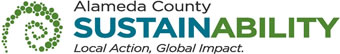 CALENDAR OF EVENTSINFORMAL REQUEST FOR PROPOSAL No. 902291SUD MEDICAL CONSULTANT SERVICESNOTE:  All dates are tentative and subject to change.COUNTY OF ALAMEDAINFORMAL REQUEST FOR PROPOSAL No. 902291 SPECIFICATIONS, TERMS & CONDITIONSforSUD MEDICAL CONSULTANT SERVICESTABLE OF CONTENTS	PageCALENDAR OF EVENTS	2I.	STATEMENT OF WORK	4A.	INTENT	4B.	SCOPE/BACKGROUND	4C.	BIDDER QUALIFICATIONS	4D.	SPECIFIC REQUIREMENTS	5E.	VENDOR OUTREACH	6II.	COUNTY PROCEDURES, TERMS, AND CONDITIONS	6F.	EVALUATION CRITERIA / SELECTION COMMITTEE	6G.	CONTRACT EVALUATION AND ASSESSMENT	11H.	NOTICE OF INTENT TO AWARD	11I.	TERM / TERMINATION / RENEWAL	12J.	BRAND NAMES AND APPROVED EQUIVALENTS	12K.	QUANTITIES	13L.	PRICING	13M.	AWARD	14N.       METHOD OF ORDERING	16O.         INVOICING	17P.         ACCOUNT MANAGER / SUPPORT STAFF	17III.	INSTRUCTIONS TO BIDDERS	18Q.	COUNTY CONTACTS	18R.	SUBMITTAL OF PROPOSALS	18ATTACHMENTS EXHIBIT A BID RESPONSE PACKETSTATEMENT OF WORKINTENTIt is the intent of these specifications, terms, and conditions to describe Substance Use Disorder (SUD) Medical Consultant services for the Alameda County Health Care for the Homeless Program (ACHCH) with the Alameda County Health Care Services Agency (HCSA).The County intends to award a one-year contract (with the option to renew for two years) to the Bidder selected as the most responsible Bidders whose response conforms to the IRFP and meets the County’s requirements.  SCOPE/BACKGROUNDACHCH	 is a federally funded health center program based in HCSA whose mission is to improve the health of county residents experiencing homelessness through provision of comprehensive health care and housing services to people experiencing homelessness. ACHCH provides direct care and coordinates a network of health centers and community-based organizations to increase access and improve care for people experiencing homelessness. Our mission is to improve the health of people in Alameda County who are homeless or at risk of homelessness.ACHCH seeks a qualified medical consultant with expertise in SUD, SUDs with Co-Occurring Disorder mental health conditions and SUDs who are experiencing homelessness.  The medical consultant must provide supervision of the direct treatment services, and capacity building to support expanding services to people with SUDs.BIDDER QUALIFICATIONSBIDDER Minimum QualificationsBidder and/or all key personnel assigned to the project must be regularly and continuously engaged in the business of providing SUD Medical Consultant services for at least five (5) years, which must be clearly stated or demonstrated in the Exhibit A – Bid Response Packet, Bidders Minimum Qualification section. Bidder and/or all key personnel must provide a copy of a valid license in Doctor of Medicine, Nurse Practitioner, or Physician Assistant to practice as a medical provider in California, which Bidder must provide in the Exhibit A – Bid Response Packet, Bidders Minimum Qualification section.Bidder must also possess all permits, licenses, and professional credentials necessary to supply products and perform services specified under this IRFP.  Unless noted otherwise in the IRFP, for example the item(s) stated above, including any Addendum, Bidder is not required to submit copies or verification of the permits, licenses, and credentials; however, Bidder must provide such proof if requested by County.SPECIFIC REQUIREMENTSBidder must provide the following consulting services to ACHCH’s clinical service areas:Supports the development of peer navigator services that provide outreach, engagement, and linkages to SUD treatment and recovery-oriented services.Provide direct supervision of SUD treatments that are culturally appropriate, trauma-informed, and evidence-based in non-traditional settings, including shelters and interim housing for people experiencing homelessness.Has access to, or has the ability to partner with, existing licensed Opioid Treatment Programs to provide all forms of Food and Drug Administration (FDA) approved medications to treat Medications for Opioid Use Disorder.Bidder must inform and advise ACHCH leadership on:Development of low-barrier SUD programming to increase access to recovery-orientated treatment grounded in harm reduction.Expanded access to evidence-based harm reduction practices such as rapid fentanyl test strip distribution, overdose education, naloxone, and other FDA-approved overdose reversal medications.Through hiring (within 60 days of contract start date) bidder will supervise one full time Substance Use Navigator (SUN) position who will provide navigation services to a minimum of seventy-five (75) individuals for a period of 10 months based on best practices:To provide outreach, engagement, evidence-based harm reduction services, and linkages to SUD treatment and recovery-oriented services as part of a multi-disciplinary team.To work as part of a cross-agency multi-disciplinary team.The development of SUN’s onboarding training plan.Bidder must supervise the SUN to provide direct clinical SUD services to a minimum of twenty-five (25) individuals, including but not limited to the following:Developing trust and rapport with potential clients to increase their engagement and acceptance of services using motivational interviewing techniques;Harm reduction services would be provided in housing programs that serve homeless individuals, including Narcan and safer use supply distribution to increase acceptance of care and reduce risk over overdose, Hep C, HIV and other health concerns. Safer use supplies are items that make use of drugs safer, items include cookers, sterile water, alcohol wipes, fentanyl test strips; and Linkage and referrals to SUD services (community based or residential).Bidder must provide a report including the following along with their monthly invoices:Outcomes to date for the number of SUN SUD client services provided and connected to external substance use services, including medication assisted treatment to be submitted along with invoice.VENDOR OUTREACH Vendor Outreach is usually conducted on Wednesdays at Vendor Outreach Link (Call-in: +1 415-915-3950; Conference ID: 504 517 635#). Dates and locations can be confirmed by checking at: Upcoming Events [https://gsa.acgov.org/do-business-with-us/upcoming-contracting-events/].Bidders are encouraged to attend Vendor Outreach but are not mandatory to further facilitate subcontracting relationships.Should there be a need to amend or revise the IRFP, an Addendum will be issued.  Any verbal statements, including at any Bidders Conference(s) are not binding. Only the written documents will be binding.COUNTY PROCEDURES, TERMS, AND CONDITIONSEVALUATION CRITERIA / SELECTION COMMITTEEInitial Evaluation (Completeness of Response and Debarment and Suspension).All proposals will first be reviewed to determine if they pass the initial Evaluation Criteria (Section A), which are determined on a pass/fail basis.Evaluation by County Evaluators.  All proposals that have passed the initial Evaluation Criteria will be evaluated by County Evaluator(s).  The Evaluator(s) may be composed of County staff and other parties that may have expertise or experience related to the goods or services that are being procured. The Evaluators will score the proposals according to the Evaluation Criteria set forth in this IRFP.  Other than the initial pass/fail Evaluation Criteria, the evaluation of the proposals will be within the sole judgment and discretion of the Evaluators.Unrealistic Bids. Bidders should bear in mind that any proposal that is unrealistic in terms of the technical or schedule commitments or unrealistically high or low in cost may be deemed reflective of an inherent lack of technical knowledge or indicative of a failure to comprehend the complexity and risk of the County’s requirements as set forth in this IRFP.Price Discrepancy. In the case of a discrepancy between the unit price and an extension, the unit price will be used for evaluation purposes. Evaluation Criteria Descriptions.  The items listed in the Evaluation Criteria should be considered as minimum requirements.  All information contained in a proposal and presented in vendor interviews (if there are interviews) will be considered during the evaluation process and included in scoring within the appropriate Evaluation Criteria.Evaluation Scores.   Proposals will be evaluated and scored on the zero to five-point scale within each Evaluation Criteria below.  Scores for all Evaluation Criteria (see the section below) will then be added, according to their assigned weight (below), to arrive at a weighted score for each proposal.  A proposal with a higher-weighted total will be deemed of higher quality than a proposal with a lesser-weighted total.  Shortlist Process.  The evaluation process may include a two-stage approach including a preliminary evaluation of the written proposal and preliminary scoring to develop a shortlist of Bidders that will continue to the final stage of optional vendor interview, and reference checks. The preliminary scoring will be based on the total points, excluding any points allocated to references, and optional vendor interview. The three Bidders receiving the highest preliminary scores and with at least 285 points may advance to the next evaluation phase. All other Bidders will be deemed eliminated from the process. All Bidders will be notified of the shortlist participants; however, the preliminary scores at that time will not be communicated to Bidders.Reference Checks.  The County reserves the right to conduct reference check(s) on all Bidders who submitted a bid proposal.  The Evaluators will then score the reference check(s), as identified in the Evaluation Criteria below, which will then be included in the final score. Optional Vendor Interviews.  The County may, in its sole discretion, conduct vendor interviews.  Should the County opt to conduct a vendor interview, the interview may include responding to standard and specific questions from the CSC regarding the Bidders’ proposal.  Whether or not a shortlist process is used, the score of any evaluation criterion below may be revised or informed based on the vendor interview.   Final Score. The final maximum score for any procurement is 525 points, including the possible 25 points for local and small or local and emerging preference points (maximum 5% of the final score derived from 5% for either Small and Local or Emerging and Local preference). Proposals will be ranked by their final scores. Without Vendor Interview. In procurements where there are no vendor interviews, the score received by the evaluation of the written proposal with the reference score added will be the final score. With Vendor Interview. In procurements where there are vendor interviews, the Evaluators will consider the interview and may adjust the scores received by the evaluation of the written proposal which, with the reference scores added, will be the final score.  Contact During Evaluation Process. All contact during the evaluation phase must be through the GSA-Procurement department only.  Bidders must neither contact nor lobby evaluators during the evaluation process.  Attempts by Bidders to contact and/or influence Evaluators may result in disqualification of Bidders. Determining Award. As a result of this IRFP, the County intends to award a contract to the highest-ranked responsible Bidder(s), as determined by the combined weight of the Evaluation Criteria, whose response conforms to the IRFP and whose bid presents the greatest value to the County considering all Evaluation Criteria.  The combined weight of the Evaluation Criteria is greater in importance than the cost in determining the best value to the County. The County may award a contract of higher qualitative competence over the lowest priced response. The zero to five-point scale range is defined as follows:The Evaluation Criteria and their respective weights are as follows: G.	CONTRACT EVALUATION AND ASSESSMENT  During the initial 120-day period of any contract awarded, the County may review the proposal, the contract, any goods or services provided, and/or meet with the Contractor to identify any issues or potential problems. The County reserves the right to determine, at its sole discretion, whether:The Contractor has complied with all terms of this IRFP and the contract; andAny problems or potential problems with the proposed goods and/or services were evidenced, which makes it unlikely (even with possible modifications) that such goods and/or services have met or will meet the County requirements.  If, as a result of such determination, the County concludes that it is not satisfied with the Contractor’s performance under any awarded contract and/or Contractor’s goods and services as contracted for therein, the Contractor may be notified that the contract is being terminated.  The Contractor must be responsible for returning County facilities to their original state at no charge to the County.  The County will have the right to invite the next qualified Bidder(s) to enter into a contract.  The County also reserves the right to re-bid this project if it is determined to be in its best interest to do so.  The County’s right to go to the next qualified Bidder(s) and/or rebid is not limited by the award of a contract or the 120-day period.NOTICE OF INTENT TO AWARD At the conclusion of the IRFP response evaluation period, all Bidders will be notified in writing by email or US Postal Service mail of the contract award recommendation, if any, by GSA-Procurement.  The document providing this notification is the Notice of Intent to Award/Non-Award.  The Notice of Intent to Award/Non-Award will provide the following information:The name(s) of the Bidder(s) being recommended for contract award; and The names of all other parties that submitted proposals.The submitted proposals will be made available upon request no later than five calendar days before approval of the award and contract is scheduled to be considered by the Board of Supervisors.TERM / TERMINATION / RENEWALThe contract term, which may be awarded pursuant to this IRFP, will be one (1) year.By mutual agreement, any contract which may be awarded pursuant to this IRFP, may be extended for an additional two years. The County has and reserves the right to suspend, terminate or abandon the execution of any work by the Contractor without cause at any time upon giving the Contractor prior written notice.  In the event that the County should abandon, terminate or suspend the Contractor’s work, the Contractor will be entitled to payment for services provided hereunder prior to the effective date of said suspension, termination, or abandonment.  The County may terminate the contract at any time for cause without written notice upon a material breach of contract or substandard or unsatisfactory performance by the Contractor.  In the event of termination with cause, the County reserves the right to seek any and all damages from the Contractor.  In the event of such termination, with or without cause, the County reserves the right to invite the next highest-ranked Bidder to enter into a contract or rebid the project if it is determined to be in its best interest to do so.BRAND NAMES AND APPROVED EQUIVALENTS Any references in this IRFP, including Addendum and other documents, to manufacturers’ trade names, brand names, and/or catalog numbers are intended to be descriptive but not restrictive unless otherwise stated and are intended to indicate the quality level desired.  Unless otherwise noted, Bidders may offer any equivalent product that meets or exceeds the specifications; however, if the County, in its sole discretion, determines the product proposed is not equivalent, the Bid may be disqualified, or a lower score awarded by the Evaluators.  Bids based on equivalent products must:Clearly describe the alternate offered and indicate how it differs from the product specified; andInclude complete descriptive literature and/or specifications as PDF attachments to the online bid submission as proof that the proposed alternate will be equal to or better than the product named in this IRFP.The County reserves the right to be the sole judge of what is equal and acceptable. It may require Bidders to provide additional information and/or samples or disqualify the bid proposal. If Bidders do not specify otherwise, it is understood that the referenced brand will be supplied.QUANTITIES Quantities listed herein are estimates and are not to be construed as a commitment.  No minimum or maximum is guaranteed or implied.PRICING All pricing as quoted will not increase, but except as noted below, remain fixed and firm for the term of any contract that may be awarded as a result of this IRFP.Unless otherwise stated, Bidder agrees that, in the event of a price decline, the benefit of such a lower price will be extended to the County.Reasonable price increases or decreases for subsequent contract terms may be negotiated between Contractor and County after completion of the initial term.Taxes and freight charges: All prices are to be Freight On Board (F.O.B.) destination. Any freight/delivery charges are to be included in the bid price.The County is soliciting a total price for this project.  The price(s) quoted must be the total cost the County will pay for this project, including all taxes (excluding Sales and Use taxes) and all other charges.No charge for delivery, drayage, express, parcel post packing, cartage, insurance, license fees, permits, costs of bonds, or for any other purpose, except taxes legally payable by the County, will be paid by the County unless expressly included and itemized in the bid proposal.Amount paid for the transportation of property to the County of Alameda is exempt from Federal Transportation Tax.  An exemption certificate is not required where the shipping papers show the consignee as Alameda County as such papers may be accepted by the carrier as proof of the exempt character of the shipment.Articles sold to the County of Alameda are exempt from certain Federal excise taxes.  If applicable, and upon request, the County will furnish an exemption certificate.All prices quoted must be in United States dollars. Price quotes must include any and all payment incentives available to the County.In the evaluation of cost, if applicable, it will be assumed that the unit price quoted is correct in the case of a discrepancy between the unit price and an extension, and the Bidder must honor the unit price quoted.Federal and State minimum wage laws apply.  The County has no requirements for living wages.  The County is not imposing any additional requirements regarding wages.M.	AWARD1.	Most Responsive and Responsible Bidder(s)a.	The award will be made to the highest-ranked Bidder(s) who meet the requirements of these specifications, terms, and conditions.   b.         	Awards may also be made to the subsequent highest ranked Bidder(s) who will be called in order should the County need to contract with another Bidder(s). c.          An award will be recommended for the Bidder(s) that submitted the 	proposal(s) that best serves the overall interests of the County by 	     	attaining the highest overall point score.  The award may not necessarily 	be made to the Bidder(s) with the lowest price.2. 	 Small Local Emerging Business (SLEB) Program a. 	Small and Emerging Locally Owned Business:  The County is vitally interested in promoting the growth of small and emerging local businesses by means of increasing the participation of these businesses in the County’s purchase of goods and services. b.	As a result of the County’s commitment to advancing the economic 	   	opportunities of these businesses, Bidders must meet the County’s Small     and Emerging Locally Owned Business requirements in order to be considered for the contract award.  These requirements can be found online at: Alameda County SLEB Program Overview [http://acgov.org/auditor/sleb/overview.htm]; and Alameda County SLEB Program Additional Information [https://gsa.acgov.org/do-business-with-us/vendor-support/small-local-and-emerging-businesses/] c.	For purposes of this procurement, applicable industries include, but are not limited to, the following North American Industry Classification System (NAICS) Code(s): 541611; 621420; 623220; 624190; 621330. d.	A small business is defined by the United States Small Business Administration (SBA) as having no more than the number of employees or average annual gross receipts over the last three years required per SBA standards based on the small business's appropriate NAICS code.e.	An emerging business is defined by the County as having either annual gross receipts of less than one-half that of a small business OR having less than one-half the number of employees AND that has been in business less than five years.f.	If a Bidder is certified by the County as either a small and local or an emerging and local business (SLEB), the County will provide up to 5% bid preference for procurements over $25,000. 3. 	County Rights a.	The County reserves the right to reject any or all responses that materially differ from any terms contained in this IRFP, including Exhibits and any Addendums, to waive informalities and minor irregularities in responses received, and to provide an opportunity for Bidders to correct minor and immaterial errors contained in their submissions.  The decision as to what constitutes a minor irregularity must be made solely at the discretion of the County.b.	Any bid proposals that contain false or misleading information may be disqualified by the County.c.	The County reserves the right to award to a single or multiple Contractors.d.	The County reserves the right to conduct additional procurements for the same or similar goods and/or services or to award to additional contract(s), including to other Bidder(s), during the term of the contract if it determines that additional Contractors are needed to supplement goods and/or services being provided. e.	The County has the right to decline to award this contract or any part thereof for any reason.4.	ProceduresBoard approval to award a contract is required.A contract must be fully executed by the recommended awardee and the County prior to any services and goods being provided or work being performed.The County uses its Standard Services Agreement terms and conditions for purchases and services. Any terms that are not acceptable to a Bidder must be identified on the Exceptions and Clarifications form in the Exhibit A - Bid Response Packet.  Bidder may access a copy of the Standard Services Agreement template at: Alameda County Standard Services Agreement Template [https://acgovt.sharepoint.com/:w:/s/GSADigitalLibrary/EeGBnUyJSMFBoXqtvbj7ly0BqycT5J83NKyIV19tLO6-yA?e=YwGjFP]The template contains minimal standard language and specific contract terms, including the scope of services that may be drafted and negotiated based on this IRFP and the bid proposal(s). The IRFP specifications, terms, conditions, Exhibits, IRFP Addenda, and Bidder’s proposal may be incorporated into and made a part of any contract that may be awarded as a result of this IRFP.N.       METHOD OF ORDERING1.	A written Purchase Order (PO) will be issued after an executed contract and Board approval. If there is any conflict in terms of any PO and the executed contract, the contract will control, even if a PO is issued later.  Payment cannot be made to any Contractor until a PO is issued.  2.	POs and payments for goods and/or services will be issued only in the name of the Contractor, as identified on the contract. 3.	The Contractor must adapt to changes to the method of ordering procedures as required by the County during the term of the contract.4.	Any change orders must be agreed upon in writing by Contractor and County and issued as needed by County.  O.         INVOICING1.	Contractor must invoice the requesting department, unless otherwise directed by County, upon satisfactory receipt of goods and/or performance of services.2.	County will use reasonable efforts to make payment within 30 days following receipt and review of invoice and complete satisfactory receipt of goods and/or performance of services.  3.	County will notify the Contractor of any adjustments or corrections that must be made to receive payment on an invoice.4.	Invoices submitted by the Contractor must contain the County PO number, invoice number, remit to address, itemized goods and/or services description, and price as quoted and must be accompanied by an acceptable proof of delivery and any other information requested by the County.5.	Contractor must utilize a standardized invoice format upon request.6.	Invoices must be issued by, and payments made to, the Contractor who is awarded a contract.7.	The County will pay the Contractor, after receipt and approval of an invoice, monthly or as agreed upon, not to exceed the total contract amount. The County will not pay for goods and/or services in advance.  8.	In the event the Contractor’s performance and/or deliverable goods have been deemed unsatisfactory by a review committee, the County reserves the right to withhold future payments until the performance and/or deliverable goods are deemed satisfactory.P.         ACCOUNT MANAGER / SUPPORT STAFF1.	The Contractor must provide dedicated support staff to be the primary contact for all issues regarding the response to this IRFP and any contract which may arise pursuant to this IRFP.2.	Contractor must also provide adequate, competent support staff that must be able to service the County during normal working hours, Monday through Friday, or as otherwise identified in this IRFP.  Such representative(s) must be knowledgeable about the contract, products, and/or services offered and able to identify and resolve quickly any issues, including but not limited to order and invoicing problems.3.	Contractor must provide a dedicated, competent account manager who will be responsible for the County account/contract and receive all orders.  Contractor account manager must be familiar with County requirements and standards and work with the ACHCH to ensure that established standards are adhered to.  This includes keeping the County Contract Administrator informed of department requests as needed.   INSTRUCTIONS TO BIDDERSCOUNTY CONTACTSGSA-Procurement is managing the competitive process for this project on behalf of the County.  All contact during the competitive process is to be through the GSA-Procurement department only. Any communication regarding this IRFP with other County personnel may result in disqualification. The evaluation phase of the competitive process must begin upon bid proposals due date and continue until a contract has been awarded.  Contact Information for this IRFP:Ning Peng, Procurement & Contracts SpecialistAlameda County, GSA-Procurement1401 Lakeside Drive, Suite 907Oakland, CA  94612Email:  ning.peng2@acgov.org  Phone: (510) 208-9636 The GSA Contracting Opportunities website will be the official notification posting place of all bid documents related to this IRFP.   Each Bidder is responsible for checking the website for any Addendums and other notices related to this IRFP.  Go to Alameda County Current Contracting Opportunities [https://gsa.acgov.org/do-business-with-us/contracting-opportunities/] to view the posting for this IRFP and other current contracting opportunities.SUBMITTAL OF PROPOSALS Document Submittal All proposal documents must be completed, successfully uploaded, and submitted online through Alameda County EZSourcing Supplier Portal BY 2:00 p.m. on the due date specified in the Calendar of Events. The County strongly recommends uploading early; technical difficulties in downloading/submitting documents through the Alameda County EZSourcing Supplier Portal shall not extend the due date and time.  No hardcopy, email (electronic), or facsimile proposals will be considered.Bidders must submit an electronic version of their proposal in a PDF file, preferably a single file if 20MB or less. The submitted proposal must conform to and include Exhibit A – Bid Response Packet, as amended or revised by Addendum, including additional required documentation.  A Bidder may be disqualified if the most current version of Exhibit A, as revised and published through Addenda, is not used. In whole or in part, proposal responses are NOT to be marked confidential or proprietary.  The County may refuse to consider any proposal or part thereof so marked.  Bid proposals submitted in response to this IRFP may be subject to public disclosure.  The County will not be liable in any way for disclosure of any such records.  Please refer to the County’s website at Alameda County Proprietary and Confidential Information Policies [https://gsa.acgov.org/do-business-with-us/contracting-opportunities/policies-procedures/proprietary-confidential-information/].For the proposals to be considered complete, the Bidder must provide responses to all information requested in Exhibit A – Bid Response Packet, as revised by any Addenda.Bidders must submit pricing on the County provided Excel Spreadsheet – Bid Form in EZSourcing Supplier Portal.Submissions Processes All costs required for the preparation and submission of a proposal must be borne by the Bidder. Only one bid proposal will be accepted from any one person, partnership, corporation, or other entity; however, several alternatives may be included in one response.  For purposes of this requirement, “partnership” will mean, and is limited to, a legal partnership formed under one or more of the provisions of California or other state’s Corporations Code or an equivalent statute.The final award information will be posted on the County’s “Contracting Opportunities” website.The County reserves the right to reject any proposal.All bid proposals must remain open to acceptance and irrevocable for a period of not less than 180 days unless otherwise specified in the bid documents.Legal Requirements“In submitting a bid to a public purchasing body, the Bidder offers and agrees that if the bid is accepted, it will assign to the purchasing body all rights, title, and interest in and to all causes of action it may have under Section 4 of the Clayton Act (15 U.S.C. Sec. or under the Cartwright Act (Chapter 2, commencing with Section 16700, of Part 2 of Division 7 of the Business and Professions Code), arising from purchases of goods, materials, or services by the Bidder for sale to the purchasing body pursuant to the bid.  Such assignment shall be made and become effective at the time the purchasing body tenders final payment to the Bidder”. (California Government Code Section 4552).By submitting a bid proposal, the Bidder expressly acknowledges that it is aware that if a false claim is knowingly submitted (as the terms “claim” and “knowingly” are defined in the California False Claims Act, Cal. Gov. Code, §12650 et seq.), County will be entitled to civil remedies set forth in the California False Claim Act.  Such actions may also be considered fraud and subject to criminal prosecution.The Bidder, by submitting a proposal, certifies that it is, at the time of bidding, and must be, throughout the period of the contract, licensed by the State of California to do the type of work required under the terms of the IRFP and contract documents.  Bidder further certifies that it is regularly engaged in the general class and type of work called for in the IRFP and contract documents.The Bidder, by submitting a proposal, certifies that it is not, at the time of bidding, on the California Department of General Services (DGS) list of persons determined to be engaged in investment activities in Iran or otherwise in violation of the Iran Contracting Act of 2010 (Public Contract Code Section 2200-2208).EXHIBIT ABID RESPONSE PACKET INSTRUCTIONSPlease read EXHIBIT A – Bid Response Packet carefully; INCOMPLETE BID PROPOSALS MAY BE REJECTED. Alameda County will not accept submissions or documentation after the bid response due date. Successful uploading of a document does not equal acceptance of the document by Alameda County.The bid response must comply with all requirements contained in the IRFP.  It is strongly recommended that Bidders verify and review all Addenda to confirm the use of the most current forms and provide all information requested.The bid response submission must conform to and include Exhibit A – Bid Response Packet, as amended or revised by Addendum, including additional required documentation.  A Bidder may be disqualified if the most current version of Exhibit A, as revised and published through Addenda, is not used.The following pages require confirmation, declaration, and /or a signature (?). These must be either: (1) be printed and have an original signature(s); or (2) be digitally signed via a DocuSign, CongaSign, or other verifiable independent electronic signature services. All signatures must be by an individual authorized to bind the Bidder. These pages must then be uploaded through the Alameda County EZSourcing Supplier Portal as part of the Bidder’s proposal.Exhibit A – Bid Response Packet, Bidder AcceptanceExhibit A – Bid Response Packet, Debarment and Suspension CertificationExhibit A – Bid Response Packet, Small Local Emerging Business (SLEB) Information SheetMust be signed by Bidder Must be signed by SLEB Partner if subcontracting to a SLEBEach page of the Bid Response Packet must be submitted through the EZSourcing Supplier Portal as PDF attachment(s) with all required information included and documents attached;  any pages of the Bid Response Packet not applicable to the Bidder are to be submitted with such pages or items clearly marked “N/A” or the bid response may be disqualified as incomplete.Bidders must not modify the Bid Response Packet or any other County-provided document unless instructed to do so, or the bid response may be disqualified.  Excel Bid Form must be submitted online through Alameda County EZSourcing Supplier Portal. Bidder must quote price(s) as specified in the IRFP, using the form(s) as amended or revised by any Addenda.Any clarifications or exceptions to policies or specifications of this IRFP, including all Addenda and other documents must be submitted in the Exceptions and Clarifications form of the Bid Response Packet.Bidders must read all information and follow directions in the EZSourcing Supplier Portal event.File names are restricted to 64 characters for all files uploaded as part of any bid response. The file extension (e.g., ".pdf" or ".xls") is counted as part of the file name character limit. Attempting to upload a file with a file name longer than 64 characters may result in an error message or failure to load.Bidders who do not comply with the requirements and/or submit incomplete bid response packages are subject to disqualification and their bid responses rejected.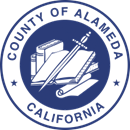 COUNTY OF ALAMEDAExhibit ABID RESPONSE PACKETIRFP No. 902291Substance Use Disorder Medical Consultant ServicesType of Entity / Organizational Structure (check one):		 Corporation	 Joint Venture	 Partnership	 Limited Liability Partnership	 Limited Liability Corporation 	 Sole Proprietor		 Non-Profit / Church	 Other: Primary Contact Information:The undersigned declares that the procurement bid documents, including, without limitation, the IRFP, Q&A, Addenda, and Exhibits (the Bid Documents), have been read and accepted. The undersigned has reviewed the Bid Documents and fully understands the requirements for this IRFP, including, but not limited to, general County requirements, and that each Bidder who is awarded a contract must be, in fact, a prime Contractor, not a subcontractor, to County, and agrees that its bid proposal, if accepted by County, will be the basis for the Bidder to enter into a contract with County in accordance with the intent of the Bid Documents.The undersigned agrees to the following terms, conditions, certifications, and requirements found on the County’s website: General Requirements  [https://gsa.acgov.org/do-business-with-us/contracting-opportunities/policies-procedures/general-requirements/]Debarment & Suspension Policy[https://gsa.acgov.org/do-business-with-us/contracting-opportunities/debarment-suspension-policy/]    Iran Contracting Act (ICA) of 2010 [https://gsa.acgov.org/do-business-with-us/contracting-opportunities/policies-procedures/iran-contracting-act-of-2010-ica/]General Environmental Requirements  [https://gsa.acgov.org/do-business-with-us/contracting-opportunities/policies-procedures/general-environmental-requirements/]Alameda County SLEB Program Overview [http://acgov.org/auditor/sleb/overview.htm]Alameda County SLEB Program Additional Information[https://gsa.acgov.org/do-business-with-us/vendor-support/small-local-and-emerging-businesses/]First Source [http://acgov.org/auditor/sleb/sourceprogram.htm]Online Contract Compliance System [http://acgov.org/auditor/sleb/elation.htm]The undersigned acknowledges that Bidder is and will remain in good standing in the State of California, with all the necessary licenses, permits, certifications, approvals, and authorizations necessary to perform all obligations in connection with this IRFP and any contract that is awarded.The undersigned acknowledges that it is the responsibility of each Bidder to be familiar with all of the specifications, terms, and conditions of the IRFP and, if applicable, the site condition.  By the submission of a bid proposal, the Bidder certifies that if awarded a contract, they will make no claim against the County based upon ignorance of conditions or misunderstanding of the specifications.The undersigned acknowledges that Bidder has accurately completed the SLEB Information Sheet.Bidder agrees to hold the County of Alameda, its officers, agents, and employees harmless from liability of any nature or kind, including cost and expenses, for infringement or use of any patent, copyright, or other proprietary rights, secret process, patented or unpatented invention, article or appliance furnished or used in connection with bid proposal and/or any resulted contract or purchase order.   The undersigned acknowledges the following by checking the box:	Bidder is a certified SLEB and is requesting 5% bid preference for contracts over $25,000; (Bidder must check the first box and provide its SLEB Certification Number in the SLEB PARTNERING INFORMATION SHEET).By signing below, the signatory warrants and represents that the signer has completed, acknowledged, and agreed to this Bidder Acceptance in their authorized capacity and that by their signature on this Bidder Acceptance, they and the entity upon behalf of which they acted, acknowledged and agreed to this Bidder Acceptance and that all are true and correct and are made under penalty of perjury pursuant to the laws of California.The bidder, under penalty of perjury, certifies that, except as noted below, bidder, its principal, and any named and unnamed subcontractor:Is not currently under suspension, debarment, voluntary exclusion, or determination of ineligibility by any federal agency;Has not been suspended, debarred, voluntarily excluded or determined ineligible by any federal agency within the past three years;Does not have a proposed debarment pending; andHas not been indicted, convicted, or had a civil judgment rendered against it by a court of competent jurisdiction in any matter involving fraud or official misconduct within the past three years.If there are any exceptions to this certification, insert the exceptions in the following space. For any exception noted, indicate to whom it applies, initiating agency, and dates of action. Exceptions will not necessarily result in denial of award but will be considered in determining Contractor responsibility.Notes: 	Providing false information may result in criminal prosecution or administrative sanctions. The above certification is part of the Proposal. Signing this Proposal on the signature portion thereof must also constitute signature of this Certification.Instructions:  On the following page is the SLEB Information Sheet.  Every Bidder must complete and submit a signed SLEB Information Sheet indicating their SLEB certification status.  If the Bidder is not certified, the information sheet must be completed with the name, identification information, and goods/services to be provided by the CERTIFIED SLEB partner(s) with whom the Bidder will subcontract to meet the County SLEB participation requirement.  The Exhibit must be signed by EACH of the named CERTIFIED SLEB(s) that will be subcontractors.  SLEB certification must be valid at the time of bid response submittal for SLEB primes and SLEB subcontractor(s).For SLEB Subcontracting Questions: Please contact the General Services Agency - Office of Acquisition Policy, GSA.OAP@acgov.org.For questions/information regarding SLEB certification, including requirements, please contact the Auditor-Controller Agency, Office of Contract Compliance & Reporting – SLEB Certification Unit, OCCR@acgov.org, (510) 891-5500.In order to meet the Small Local Emerging Business (SLEB) requirements of this IRFP, all Bidders must complete this form.Bidders that are not certified SLEBS (for the definition of a SLEB, see Alameda County SLEB Program Overview; [http://acgov.org/auditor/sleb/overview.htm]) are required to subcontract with a SLEB for at least 20% of the total estimated bid amount in order to be eligible for contract award.  SLEB subcontractors must be independently owned and operated from the prime Contractor with no employees of either entity working for the other.  A copy of this form must be submitted for each SLEB that the Bidder will subcontract with as evidence of a firm contractual commitment to meeting the SLEB participation requirement.Bidders are encouraged to form a partnership with a SLEB that can participate directly with this contract.  One of the benefits of the partnership will be economical, but this partnership will also assist the SLEB to grow and build the capacity to eventually bid as a prime on their own.  Once a contract has been awarded, substitutions of the named subcontractor(s) are not allowed without prior written approval from the Auditor-Controller, Office of Contract Compliance & Reporting (OCCR).County departments, prime, and subcontractors are required to use the web-based Elation Systems to monitor SLEB subcontractor compliance with Elation Systems [http://www.elationsys.com/elationsys/].OR Upon award, Bidder (the Prime Contractor) and all SLEB subcontractors agree to register and use the secure web-based ELATION SYSTEMS. ELATION SYSTEMS will be used to submit SLEB subcontractor participation, including, but not limited to, subcontractor contract amounts, payments made, and confirmation of payments received.Bidder Printed Name/Title: __     _____________________________________________________________	Street Address: _     _____________________      ____City__     ____State_     _ Zip Code       	Bidder Signature: ?		Date:           	Instructions: Bidder must respond and/or provide support documentation that fulfills all the minimum qualifications.1.          Bidder Minimum Qualificationsa.	Bidder and/or all key personnel assigned to the project must be regularly and continuously engaged in the business of providing SUD Medical Consultant services for at least five (5) years, which must be clearly stated or demonstrated in the Exhibit A – Bid Response Packet, Bidders Minimum Qualification section.b.      	Bidder and/or all key personnel must provide a copy of a valid license in Doctor of Medicine, Nurse Practitioner, or Physician Assistant to practice as a medical provider in California, which Bidder must provide in the Exhibit A – Bid Response Packet, Bidders Minimum Qualification section.c.  	Bidder must also possess all permits, licenses, and professional credentials necessary to supply products and perform services specified under this IRFP.  Unless noted otherwise in the IRFP, for example the item(s) stated above, including any Addendum, Bidder is not required to submit copies or verification of the permits, licenses and credentials; however, Bidder must provide such proof if requested by County.Maximum Length: NoneInstructions:  Bidder must use the separate County provided Excel Bid Form.   COST MUST BE SUBMITTED AS REQUESTED ON THE COUNTY PROVIDED EXCEL BID FORM.  NO ALTERATIONS OR CHANGES OF ANY KIND ARE PERMITTED.  Bid proposals that do not comply may be rejected.The cost quoted must include all taxes (excluding sales and use tax) and all other charges, including travel expenses.  The price quoted will be the maximum cost the County will pay for the term of any contract resulting from this IRFP.  Quantities listed on Alameda County Excel Bid Form are for example only; they are not to be construed as a commitment of the County to purchase that quantity.  No minimum or maximum is guaranteed or implied. The cost quoted will be the price of the items identified, regardless of the quantity purchased. Bid pricing on all line items is required. Partial bids are not acceptable. By submission through the Alameda County EZSourcing Supplier Portal, Bidder certifies to County that all representations, certifications, and statements made by Bidder, as set forth in each entry in the Alameda County EZSourcing Supplier Portal and attachments are true and correct and are made under penalty of perjury pursuant to the laws of California.Instructions:  Bidder is to provide a Table of Key Personnel.  The table is to include all essential personnel associated with providing services to the County, including collaborating partners.  To appropriately evaluate Bidder's qualifications, the table should include the following information for each key person:The person’s relationship with Bidder, including job title and years of employment with Bidder. Work contact information includes, but is not limited to, the following:  work address, office telephone number, mobile work number, and work email address.The person's role in connection with the IRFP and any awarded contract. Educational background; andRelated experience on similar projects, certifications, and merits.If a Bidder collaborates with any other partners or subcontractors, Bidder must identify all key personnel, subcontractors, subcontractor qualifications, and how they plan to work together. Bidder must identify any existing agreements or MOUs between the Bidder and proposed collaborator(s).Maximum Length:  There is no limit to the table.  Instructions: Bidder is to provide a Description of Proposed Services.The Description of Proposed Services must describe the overall services and/or program. The Bidder must address how they will meet or exceed each requirement listed in Section D (Specific Requirements). At a minimum, the Bidder must include the following details: Describe how Bidder will meet the 60 days of contract start date of hiring for the SUN position.Describe how Bidder will meet the program’s desired overall goals, anticipated outcomes, measurable objectives, and critical tasks, including how key personnel will be responsible for achieving them.Detail existing data collection infrastructure and demonstrate the ability to interface with County’s database(s) as described in the IRFP and/or provide reporting data to the County for maximum efficiency.Explain any unique resources, procedures, or approaches that make the services of Bidder responsive to meeting the minimum qualifications and requirements of the IRFP.Identify any limitations or restrictions that exist for the Bidder to provide the services.  Explain what measures will be taken to adequately provide the services.  (Please note any requests for exceptions or clarifications MUST be identified on the Exceptions and Clarification form. The County is under no obligation to accept any exceptions or clarifications, and any such exceptions and clarifications may be a basis for bid disqualification.)Maximum Length: NoneInstructions: Bidder is to provide a Description of Relevant Experience.The Description of Relevant Experience must describe the overall experience on the services and/or program. At a minimum, the Bidder must include the following details: Proposals will be evaluated, including considering the IRFP specifications and the questions below:1.	Describe how much experience the Bidder (SUD) and SUN have with similar projects.2.	Describe how extensive the applicable education and experience of the designated personnel is. Maximum Length: NoneInstructions:  On the following page is the template that Bidders are to use for providing references.  Bidders are to provide a list of three (3) references.  References must be satisfactory as deemed solely by County.  Services or goods provided by Bidders to the references should have similar scope, volume, and requirements to those outlined in these specifications, terms, and conditions.Bidder must currently be providing goods and/or services for at least two of the references or have done so within the last three (3) years.  Bidders should verify that the contact information for all references provided is current and valid.  If a reference cannot be contacted, it may affect the qualification and scoring of the Bidders’ bid proposals.Bidders are strongly encouraged to notify all references that the County may be contacting them to obtain a reference.The County may contact some or all the references provided in order to determine items such as Bidders’ years of experience and performance records on work similar to that described in this request.  The County reserves the right to contact individuals/entities for references other than those provided in the Response and to use any information obtained in the evaluation process.NOTE: Bidders should not list the County department requesting services/goods as part of the references.IRFP No. 902291Substance Use Disorder Medical Consultant ServicesBidder Name:	Instructions:  Bidders must use the Exceptions and Clarifications form to identify and list below any and all exceptions and/or clarifications to the IRFP and associated Bid Documents and submit them with the bid proposal.THE COUNTY IS UNDER NO OBLIGATION TO ACCEPT ANY EXCEPTIONS AND CLARIFICATIONS; ANY SUCH EXCEPTIONS AND CLARIFICATIONS MAY BE A BASIS FOR BID PROPOSAL DISQUALIFICATION.*Use additional pages as necessaryInstructions: Insurance certificates are not required at the time of submission; however, by signing the Bid Response Packet and submitting a bid proposal, the Bidder agrees to meet the minimum insurance requirements and provide any documentation requested by County upon request.Insurance documentation must be provided to the County before award and include an insurance certificate and additional insured certificate, naming the County of Alameda, which meets the minimum insurance requirements, as stated in the IRFP. The following page contains the minimum insurance limits required by the County of Alameda to be held by the Contractor performing on a contract issued from this IRFP:   see next page for county of alameda minimum insurance requirementsCOUNTY OF ALAMEDA MINIMUM INSURANCE REQUIREMENTSWithout limiting any other obligation or liability under this Agreement, the Contractor, at its sole cost and expense, shall secure and keep in force during the entire term of the Agreement or longer, as may be specified below, the following minimum insurance coverage, limits and endorsements:Certificate C-2                                                                                                          Page 1 of 1                                                                     Form 2003-1 (Rev. 7/15)For complete information regarding this project, see Informal Request for Proposal (IRFP) posted at Alameda County Current Contracting Opportunities [https://gsa.acgov.org/do-business-with-us/contracting-opportunities/] or contact the County representative listed below.  Thank you for your interest!Contact Person:  Ning PengPhone Number: (510) 208-9636Email Address:  ning.peng2@acgov.orgGeneral Services Agency (GSA) – ProcurementEVENTDATE/LOCATIONRequest IssuedApril 24, 2023Addendum Issued [only if necessary to amend IRFP]May 9, 2023Response Due and Submitted through EZSourcing Supplier Portal  May 19, 2023 by 2:00 p.m.Evaluation PeriodMay 19, 2023 – June 23, 2023Optional Vendor Interviews Week of June 5, 2023 Notice of Intent to Award IssuedJune 26, 2023Board Consideration Award DateAugust 1, 2023Contract Start DateAugust 15, 2023Alameda County Vendor OutreachAlameda County Vendor OutreachWednesday, May 3, 2023 10:30 a.m. – 11:30 a.m.TO ATTEND ONLINE:Vendor OutreachCall-in: +1 415-915-3950Conference ID: 504 517 635#COME MEET ALAMEDA COUNTY’S PROCUREMENT TEAM!This public event is not specific to any IRFP, where vendors can speak with GSA professionals, get to know them, and learn more about contracting opportunities with the County. These are usually conducted on Wednesdays. Dates and locations can be confirmed by checking atUpcoming Events [https://gsa.acgov.org/do-business-with-us/upcoming-contracting-events/]0Not AcceptableNon-responsive, fails to meet IRFP specifications.  The approach has no probability of success.  If the unmet specification is a mandatory requirement, this score may result in the disqualification of the proposal.1PoorBelow average, falls short of expectations, is substandard to that which is the average or expected norm, has a low probability of success in achieving objectives per IRFP.2FairHas a reasonable probability of success; however, some objectives may not be met.3AverageAcceptable and likely to achieve all objectives in a reasonable fashion per IRFP specification.  This will be the baseline score for each item with adjustments based on the interpretation of the proposal by Evaluators.  4Above Average / GoodBetter than that which is average or expected as the norm.  Excellent probability of success in achieving all objectives of the IRFP requirements and expectations.5Excellent / ExceptionalExceeds expectations, is very innovative, clearly superior to that which is average or expected as the norm.  Excellent probability of success in achieving all objectives and meeting IRFP specifications.Evaluation CriteriaWeightCompleteness of Response:Responses to this IRFP must be complete.  Responses must address all the requirements identified within this IRFP and all related documents, including any Addenda. Failure to meet the Bidder Minimum Qualifications may also be considered an incomplete response and may result in the disqualification of the Bidder.Pass/FailDebarment and Suspension:Bidders, its principal, and named subcontractors are not identified on the list of Federally debarred, suspended, or other excluded parties located at www.sam.gov/SAM.Pass/FailCost:The points for Cost will be computed by dividing the amount of the lowest responsive and responsible bid received by each Bidder’s total proposed cost.Cost evaluation points may be adjusted by considering:Reasonableness (i.e., how well does the proposed pricing accurately reflect the Bidder’s effort to meet requirements and objectives?).Realism (i.e., is the proposed cost appropriate to the nature of the products and/or services to be provided? Is the price affordable to the County, including if costs exceed any budget contained in the IRFP? ).25 Points    Description of Proposed Services:Proposals will be evaluated considering the IRFP specifications and the questions below:How well does the description of proposed services match and contribute to achieving the objectives set out in the IRFP?How well does the Bidder meet the 60 days of contract start date of hiring for the SUN position?35 PointsRelevant Experience:Proposals will be evaluated, including considering the IRFP specifications and the questions below:How much experience does the Bidder (SUD) and SUN have with similar projects?How extensive is the applicable education and experience of the personnel designated to work on the project?35 PointsReferences (See Exhibit A – Bid Response Packet)5 PointsOptional Vendor Interview Should the County opt to conduct a vendor interview, the interview may include responding to standard and specific questions from the CSC regarding the Bidder’s proposal.  Whether or not a shortlist process is used, the scores of any evaluation criterion above may be revised or informed based on the vendor interview.Vendor Interview may be used to revise/inform scores of criteria aboveSMALL LOCAL EMERGING BUSINESS PREFERENCESMALL LOCAL EMERGING BUSINESS PREFERENCESMALL LOCAL EMERGING BUSINESS PREFERENCE5%Small and Local or Emerging and Local Preference:  Points equaling 5% of Bidder’s total score for the above Evaluation Criteria will be added.  This will be the Bidder’s final score for purposes of award evaluation.5%BIDDER INFORMATIONOfficial Name of Bidder:Official Name of Bidder:Official Name of Bidder:Street Address Line 1:Street Address Line 1:Street Address Line 1:Street Address Line 2:Street Address Line 2:Street Address Line 2:City:State:Zip Code:Webpage:Webpage:Jurisdiction of Organizational Structure:Date of Organizational Structure:  Federal Tax Identification Number:Alameda County Supplier Identification Number (if applicable): DIR Contractor Registration Number (if applicable):Name / Title:Telephone Number:Alternate Number:Email Address:BIDDER ACCEPTANCE SIGNATURE: ?	Name/Title of Authorized Signer:		Dated this			day of			20	DEBARMENT AND SUSPENSION CERTIFICATION (PROCUREMENTS $25,000 AND OVER)BIDDER: 	PRINCIPAL: 		TITLE: 	SIGNATURE: ?		DATE: 	SMALL LOCAL EMERGING BUSINESS (SLEB) INFORMATION SHEETSLEB INFORMATION SHEET  	BIDDER IS A CERTIFIED SLEB  (sign at bottom of page)SLEB BIDDER Business Name:       	SLEB Certification #:      		     SLEB Certification Expiration Date:      	NAICS Codes Included in Certification:      	  	BIDDER IS NOT A CERTIFIED SLEB and will subcontract      % with the SLEB named below for the following goods/services:      	SLEB Subcontractor Business Name:       	SLEB Certification #:      		     SLEB Certification Expiration Date:      	SLEB Certification Status:    Small /    Emerging NAICS Codes Included in Certification:      	SLEB Subcontractor Principal Name:      	SLEB Subcontractor Principal Signature:  ? 		Date:      	BIDDER MINIMUM QUALIFICATIONSBID FORMTABLE OF KEY PERSONNELDESCRIPTION OF PROPOSED SERVICESDESCRIPTION OF RELEVANT EXPERIENCE REFERENCESREFERENCESCompany Name: Contact Person: Address: Telephone Number: City, State, Zip: Email Address: Services Provided / Date(s) of Service: Services Provided / Date(s) of Service: Company Name: Contact Person: Address: Telephone Number: City, State, Zip: Email Address: Services Provided / Date(s) of Service: Services Provided / Date(s) of Service: Company Name: Contact Person: Address: Telephone Number: City, State, Zip: Email Address: Services Provided / Date(s) of Service: Services Provided / Date(s) of Service: EXCEPTIONS AND CLARIFICATIONSReference to:Reference to:Reference to:DescriptionPage No.SectionItem No.p. 23D1.c.Bidder takes exception to…INSURANCE REQUIREMENTSTYPE OF INSURANCE COVERAGESTYPE OF INSURANCE COVERAGESMINIMUM LIMITSACommercial General LiabilityPremises Liability; Products and Completed Operations; Contractual Liability; Personal Injury and Advertising Liability$1,000,000 per occurrence (CSL) Bodily Injury and Property DamageBCommercial or Business Automobile LiabilityAll owned vehicles hired or leased vehicles, non-owned, borrowed and permissive uses.  Personal Automobile Liability is acceptable forindividual contractors with no transportation or hauling related activities$1,000,000 per occurrence (CSL) Any AutoBodily Injury and Property DamageCWorkers' Compensation (WC) and Employers Liability (EL)Required for all contractors with employeesWC: Statutory LimitsEL: $1,000,000 per accident for bodily injury or diseaseDProfessional Liability/Errors & OmissionsIncludes endorsements of contractual liability and defense and indemnification of the County$1,000,000 per occurrence$2,000,000 project aggregateEEndorsements and Conditions:ADDITIONAL INSURED: All insurance required above with the exception of Professional Liability, Commercial or Business Automobile Liability, Workers' Compensation and Employers Liability, shall be endorsed to name as additional insured: County of Alameda, its Board of Supervisors, the individual members thereof, and all County officers, agents, employees, volunteers, and representatives.  The Additional Insured endorsement shall be at least as broad as ISO Form Number CG 20 38 04 13.DURATION OF COVERAGE: All required insurance shall be maintained during the entire term of the Agreement.  In addition, Insurance policies and coverage(s) written on a claims-made basis shall be maintained during the entire term of the Agreement and until 3 years following the later of termination of the Agreement and acceptance of all work provided under the Agreement, with the retroactive date of said insurance (as may be applicable) concurrent with the commencement of activities pursuant to this Agreement.REDUCTION OR LIMIT OF OBLIGATION: All insurance policies, including excess and umbrella insurance policies, shall include an endorsement and be primary and non-contributory and will not seek contribution from any other insurance (or self- insurance) available to the County.  The primary and non-contributory endorsement shall be at least as broad as ISO Form 20 01 04 13.  Pursuant to the provisions of this Agreement insurance effected or procured by the Contractor shall not reduce or limit Contractor's contractual obligation to indemnify and defend the Indemnified Parties.INSURER FINANCIAL RATING: Insurance shall be maintained through an insurer with a A.M. Best Rating of no less than A:VII or equivalent, shall be admitted to the State of California unless otherwise waived by Risk Management, and with deductible amounts acceptable to the County.  Acceptance of Contractor's insurance by County shall not relieve or decrease the liability of Contractor hereunder.  Any deductible or self-insured retention amount or other similar obligation under the policies shall be the sole responsibility of the Contractor.SUBCONTRACTORS: Contractor shall include all subcontractors as an insured (covered party) under its policies or shall verify that the subcontractor, under its own policies and endorsements, has complied with the insurance requirements in this Agreement, including this Exhibit.  The additional Insured endorsement shall be at least as broad as ISO Form Number CG 20 38 04 13.JOINT VENTURES: If Contractor is an association, partnership or other joint business venture, required insurance shall be provided by one of the following methods:Separate insurance policies issued for each individual entity, with each entity included as a Named Insured (covered party), or at minimum named as an Additional Insured on the other's policies.  Coverage shall be at least as broad as in the ISO Forms named above.Joint insurance program with the association, partnership or other joint business venture included as a Named Insured.CANCELLATION OF INSURANCE: All insurance shall be required to provide thirty (30) days advance written notice to the County of cancellation.CERTIFICATE OF INSURANCE: Before commencing operations under this Agreement, Contractor shall provide Certificate(s) of Insurance and applicable insurance endorsements, in form and satisfactory to County, evidencing that all required insurancecoverage is in effect.  The County reserves the rights to require the Contractor to provide complete, certified copies of all required insurance policies.  The required certificate(s) and endorsements must be sent as set forth in the Notices provision.Endorsements and Conditions:ADDITIONAL INSURED: All insurance required above with the exception of Professional Liability, Commercial or Business Automobile Liability, Workers' Compensation and Employers Liability, shall be endorsed to name as additional insured: County of Alameda, its Board of Supervisors, the individual members thereof, and all County officers, agents, employees, volunteers, and representatives.  The Additional Insured endorsement shall be at least as broad as ISO Form Number CG 20 38 04 13.DURATION OF COVERAGE: All required insurance shall be maintained during the entire term of the Agreement.  In addition, Insurance policies and coverage(s) written on a claims-made basis shall be maintained during the entire term of the Agreement and until 3 years following the later of termination of the Agreement and acceptance of all work provided under the Agreement, with the retroactive date of said insurance (as may be applicable) concurrent with the commencement of activities pursuant to this Agreement.REDUCTION OR LIMIT OF OBLIGATION: All insurance policies, including excess and umbrella insurance policies, shall include an endorsement and be primary and non-contributory and will not seek contribution from any other insurance (or self- insurance) available to the County.  The primary and non-contributory endorsement shall be at least as broad as ISO Form 20 01 04 13.  Pursuant to the provisions of this Agreement insurance effected or procured by the Contractor shall not reduce or limit Contractor's contractual obligation to indemnify and defend the Indemnified Parties.INSURER FINANCIAL RATING: Insurance shall be maintained through an insurer with a A.M. Best Rating of no less than A:VII or equivalent, shall be admitted to the State of California unless otherwise waived by Risk Management, and with deductible amounts acceptable to the County.  Acceptance of Contractor's insurance by County shall not relieve or decrease the liability of Contractor hereunder.  Any deductible or self-insured retention amount or other similar obligation under the policies shall be the sole responsibility of the Contractor.SUBCONTRACTORS: Contractor shall include all subcontractors as an insured (covered party) under its policies or shall verify that the subcontractor, under its own policies and endorsements, has complied with the insurance requirements in this Agreement, including this Exhibit.  The additional Insured endorsement shall be at least as broad as ISO Form Number CG 20 38 04 13.JOINT VENTURES: If Contractor is an association, partnership or other joint business venture, required insurance shall be provided by one of the following methods:Separate insurance policies issued for each individual entity, with each entity included as a Named Insured (covered party), or at minimum named as an Additional Insured on the other's policies.  Coverage shall be at least as broad as in the ISO Forms named above.Joint insurance program with the association, partnership or other joint business venture included as a Named Insured.CANCELLATION OF INSURANCE: All insurance shall be required to provide thirty (30) days advance written notice to the County of cancellation.CERTIFICATE OF INSURANCE: Before commencing operations under this Agreement, Contractor shall provide Certificate(s) of Insurance and applicable insurance endorsements, in form and satisfactory to County, evidencing that all required insurancecoverage is in effect.  The County reserves the rights to require the Contractor to provide complete, certified copies of all required insurance policies.  The required certificate(s) and endorsements must be sent as set forth in the Notices provision.